
Limited liability company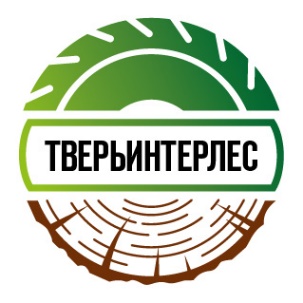 «TVERINTERLES»_________________________________________________________________________________________________Аddress: 172200, Tver region, Selizharovo district, Selizharovo, st. Lenin, d.116INN 6939011745  KPP 69390100Аddress: 172200, Tver region, Selizharovo district, Selizharovo, st. Lenin, d.116Phone: (48269) 25-502, 8(900)019-11-55E-mail: seligles@mail.ruOGRN 1086913000624INN 6939011745  KPP 69390100OKPO 85363537EXPORTforeign currency account 40702978213510000014transit foreign currency account 40702978213511000013at Branch 3652 of VTB 24 Bank (PJSC) in the city of Voronezh.correspondent account 30101810100000000738BIC 042007738Shipper code: 1904 (Tverinterles)Payer Code 1005100694General manager   Gratc Victor AndreevichChief Accountant Kondratova Tatyana Vasilievna